Группа № 12Тема:  « Животные наших лесов»С 18.01.2021 – 22.01.2021ггДорогие родители!Предлагаем вашему вниманию различные игры, упражнения, загадки, литературные произведения для занятий с детьми в свободное время.Загадки по теме недели:1.Хожу в пушистой шубе, Живу в густом лесу.	В дупле на старом дубеОрешки я грызу. Белка.2.В лесу зимой холоднойХодит злой, голодный.Он зубами щелк!      Это серый … Волк.     3.Прыг-скок, трусишка!Хвост – коротышка,Ушки вдоль спинки,4.Глазки с косинкой,Одежда в два цвета –На зиму и лето. Заяц.5.Хитрая плутовка, Рыжая головка,Хвост пушистый – краса!А зовут ее … Лиса.    6. Трав копытами касаясь,Ходит по лесу красавец,Ходит смело и легко,Рога раскинув широко. Лось.Дидактическая играПеред ребенком выставлены картинки с изображением лесных животных. По описанию родителя ребенок отгадывает животное, показывают его на выставленной картинке среди других и называет.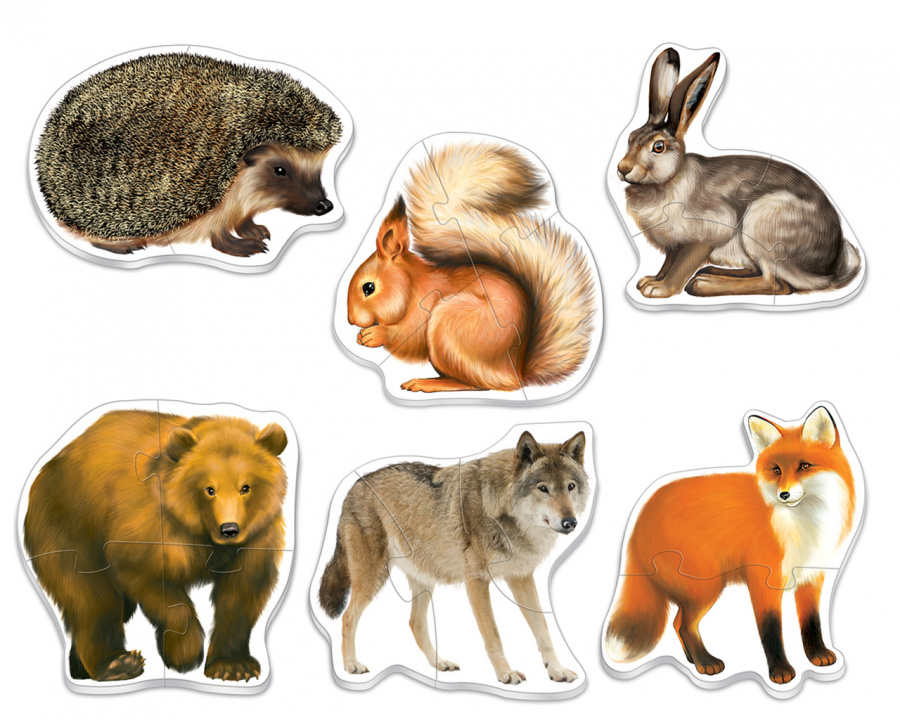 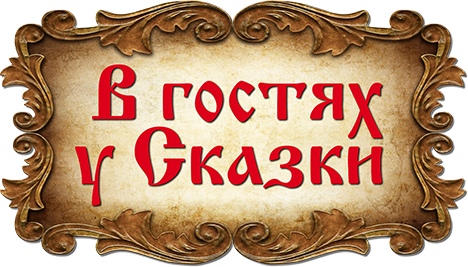 Литературные произведения которые предлагаем вам почитать с ребенком перед сном или в свободное время попросить ребенка сделать пересказ прочитанного или обратить его внимание какие лесные животные присутствовали в этом произведении:Волк и собака (Лев Толстой)Заяц и еж (Братья Гримм)Лиса лапотница (В. И. Даль)Три поросенка (С. В. Михалков)А теперь давайте передохнем  и не много разомнемся.ФИЗКУЛЬТМИНУТКА Раз - присядка, Два - прыжок. Это заячья зарядка. А лисята как проснуться                кулачками потереть глаза Любят долго потянуться                потянуться Обязательно зевнуть                зевнуть, прикрывая рот ладошкой Ну и хвостиком вильнуть                движение бедрами в стороны А волчата спинку выгнуть                прогнуться в спине вперед И легонечко подпрыгнуть                легкий прыжок вверх Ну, а мишка косолапый                руки полусогнуты в локтях, ладошки соединены ниже пояса Широко расставив лапы                ноги на ширине плеч То одну, то обе вместе                переступание с ноги на ногу Долго топчется на месте                раскачивание туловища в стороны А кому зарядки мало - Начинает все сначала!                развести руки в стороны на уровнепояса ладонями вверхАппликация « Звери в лесу»Предложить ребенку рассказать, чей контур изображен на картинке. Рассказать, что животные грустят потому- что детки забыли наклеить им шерстку во время аппликации. Может быть ты хочешь им помочь?  Одевать мы будем их новым способом, которая называется пушистая аппликация, с помощью нитей.  Что нам для этого понадобиться, я покажу. Выбираю понравившийся трафарет животного и подбираю к нему нити. Эти нитки нарезаю мелко ножницами.  Чем мельче нарезать, тем пышнее  будет шубка. На трафарет наношу  клей, начинаю сверху, чтобы не испачкаться. И это  место посыпаю обрезками ниток. Прижимаю нитки палочкой, чтобы лучше приклеилось. И так приклеиваем, пока наш зверь полностью не оденется в шубу.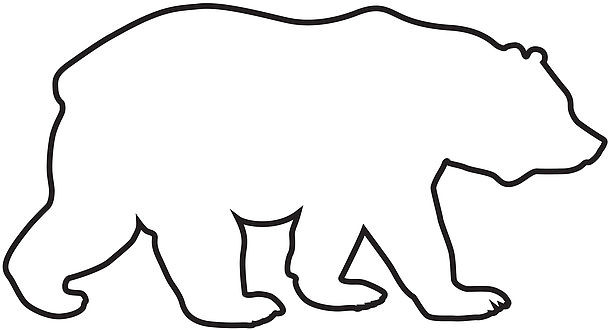 Рис 1 МедведьРис 2 Белка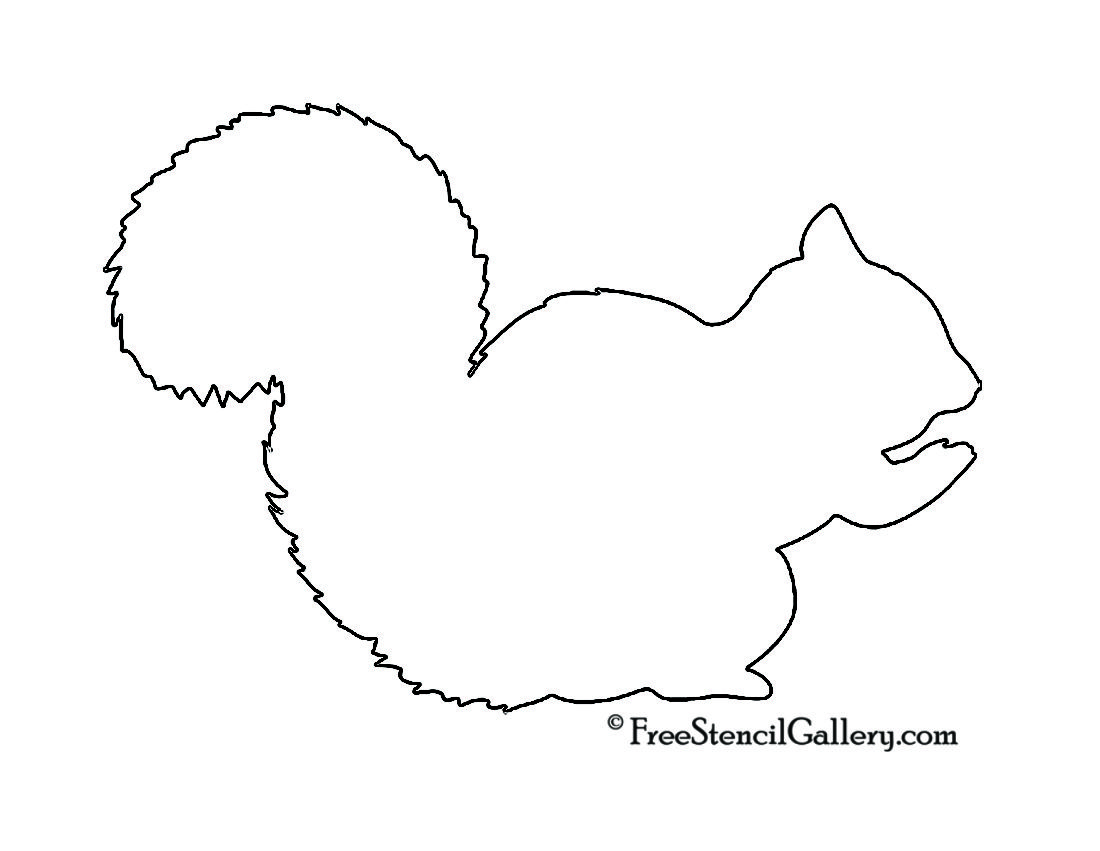 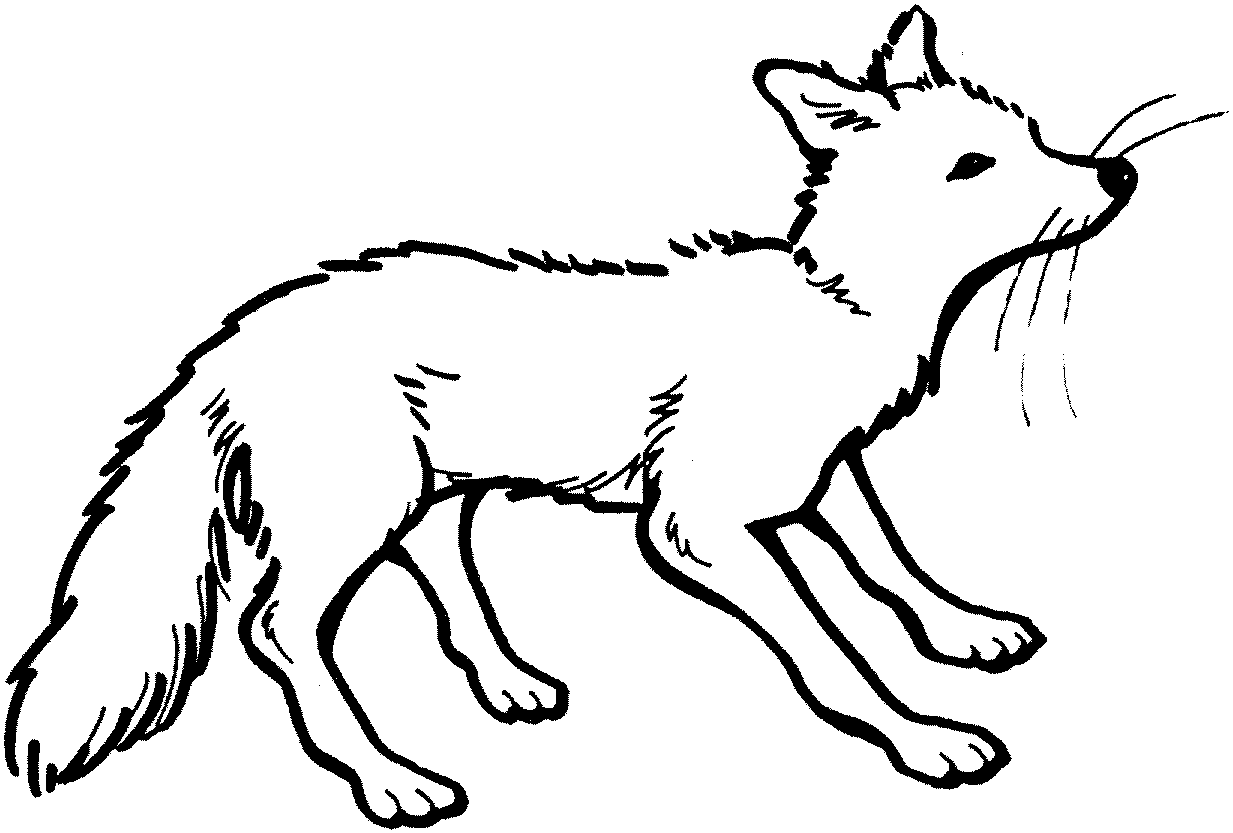 	Рис 3 Лиса